Related Issue 1 Performance TaskBackground:   As we have discussed in class, nationalism is the shared aspirations and beliefs that develop within a nation as its members begin to identify strongly with one another and develop shared goals.  As this nationalism grows within a nation it is common that a system of symbols is developed that members rally behind and use to identify one another.  These can include things such as flags, shared slang or language, the wearing of certain types of clothing or colours, and, as is related to this assignment, the development of a coat of arms.Alberta’s Coat of Arms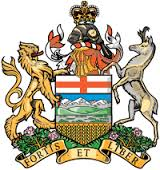 Performance Task:*** You must complete each step to fully complete this task ***1.) Use the attached graphic organizer to brainstorm and develop your thoughts.  Remember a coat of arms needs the following elements: a motto, a crest, shield elements, and supporters. *** Please note you will need to have your graphic organizer handed in and approved in order to receive a mark on the task ***2.) After having your planning approved choose which elements you feel should be included on your coat of arms.  Remember because of the limited space available on a coat of arms your challenge becomes choosing which elements you feel best represent Canadian nationalism.3.) Create your coat of arms.  Feel free to use the template provided or to create your own. Images can be hand drawn, composites, or computer generated.  A final version must have all of the elements mentioned in step 1 and included in the image below, titled a Diagram of a Coat of Arms:4.) Once your coat of arms is complete create a paragraph for each of the four elements explaining why you chose it and how you think it represents Canada as a nation.5.) Explain, in an additional paragraph, the various loyalties Canadians have that you chose to EXCLUDE…why did you choose not to represent various groups? Maybe you didn’t represent the oilfield because you’re an environmentalist; maybe you used an Eagle feather to represent all Indigenous peoples lumping in Metis etc. Exclusion is as important as inclusion.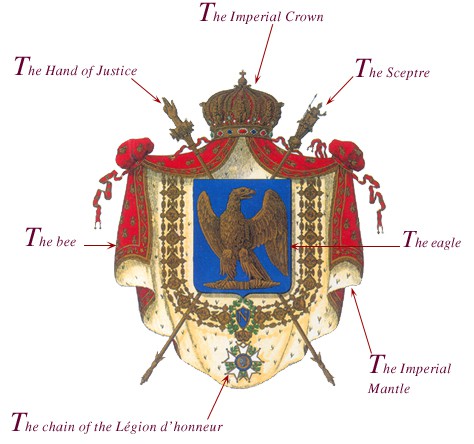 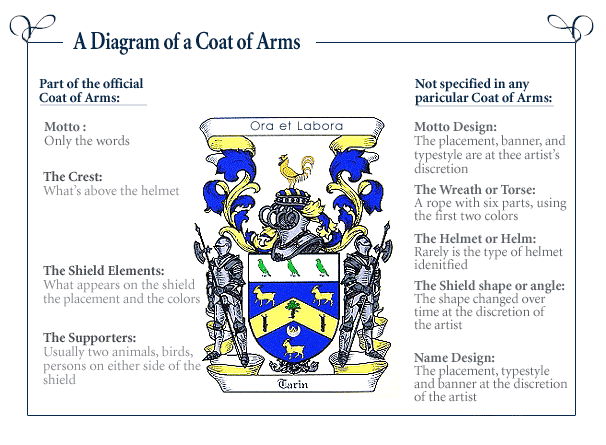 Check-in Deadline: April 1st, 2019    Summative Deadline: April 8, 2019Where to Start?1.) Begin by defining and listing what beliefs, values, occupations, special interests, cultural backgrounds, regions, and even colours you identify as being “Canadian.” How might you represent these in your Canadian coat of arms?2.) Think about what symbols you might identify as being specifically Canadian and where and how could these be incorporated into your design?3.) When thinking about what colours to use remember that they can be combined and have special meanings.  Here is a partial list below.Gold (Or): Generosity; elevation of the mindSilver or White (argent): Peace, sincerityRed (gules): Warrior or martyr; Military strength and magnanimityBlue (azure): Truth, loyaltyGreen (vert): Hope, joy, and loyalty in loveBlack (sable): Constancy or griefPurple (purpure): Royal majesty, sovereignty, and justiceOrange (tawny or tenne): Worthy ambitionMaroon (sanguine or murray): Patient in battle, yet victoriousSelect five elements listed above and describe and explain how you see these as part of your vision of Canada.1.)  Element: _________________________________________________________________________Why this is Canadian: ____________________________________________________________________________________________________________________________________________________________________________________________________________________________________________________________________________________________________________________________________________________________________________________________________How would you symbolize this on a coat of arms?__________________________________________________________________________________________________________________________________________________________________________________________________2.) Element: _________________________________________________________________________Why this is Canadian: ____________________________________________________________________________________________________________________________________________________________________________________________________________________________________________________________________________________________________________________________________________________________________________________________________How would you symbolize this on a coat of arms?__________________________________________________________________________________________________________________________________________________________________________________________________3.) Element: _________________________________________________________________________Why this is Canadian: ____________________________________________________________________________________________________________________________________________________________________________________________________________________________________________________________________________________________________________________________________________________________________________________________________How would you symbolize this on a coat of arms?__________________________________________________________________________________________________________________________________________________________________________________________________4.) Element: _________________________________________________________________________Why this is Canadian: ____________________________________________________________________________________________________________________________________________________________________________________________________________________________________________________________________________________________________________________________________________________________________________________________________How would you symbolize this on a coat of arms?__________________________________________________________________________________________________________________________________________________________________________________________________5.) Element: _________________________________________________________________________Why this is Canadian: ____________________________________________________________________________________________________________________________________________________________________________________________________________________________________________________________________________________________________________________________________________________________________________________________________How would you symbolize this on a coat of arms?__________________________________________________________________________________________________________________________________________________________________________________________________What are some ideas for your coat of arms’ motto?*** Hand in when completed for marks ****